проект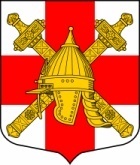 СОВЕТ ДЕПУТАТОВ СИНЯВИНСКОГО ГОРОДСКОГО ПОСЕЛЕНИЯКИРОВСКОГО  МУНИЦИПАЛЬНОГО РАЙОНА ЛЕНИНГРАДСКОЙ ОБЛАСТИР Е Ш Е Н И Еот «__» _________ 2020 года № ___Об утверждении Перечня муниципального имущества Синявинского городского поселения Кировского муниципального района Ленинградской области, свободного от прав третьих лиц (за исключением права хозяйственного ведения, права оперативного управления, а также имущественных прав субъектов малого и среднего предпринимательства), используемого в целях предоставления его во владение и (или) в пользование на долгосрочной основе субъектам малого и среднего предпринимательства и организациям, образующим инфраструктуру поддержки субъектов малого и среднего предпринимательстваВ соответствии с ч. 4 ст. 18 Федерального закона от 24.07.2007 № 209-ФЗ «О развитии малого и среднего предпринимательства в Российской Федерации», совет депутатов Синявинского городского поселения Кировского муниципального района Ленинградской области решил:	1. Утвердить Перечень муниципального имущества Синявинского городского поселения Кировского муниципального района Ленинградской области, свободного от прав третьих лиц (за исключением права хозяйственного ведения, права оперативного управления, а также имущественных прав субъектов малого и среднего предпринимательства), используемого в целях предоставления его во владение и (или) в пользование на долгосрочной основе субъектам малого и среднего предпринимательства и организациям, образующим инфраструктуру поддержки субъектов малого и среднего предпринимательства согласно приложению к настоящему решению.	2. Решение совета депутатов Синявинского городского поселения Кировского  муниципального  района Ленинградской области от 28.03.2018 № 13 «Об утверждении Перечня недвижимого муниципального имущества Синявинского городского поселения Кировского муниципального района Ленинградской области (за исключением земельных участков), свободного от прав третьих лиц (за исключением имущественных прав субъектов малого и среднего предпринимательства) для предоставления во владение и (или) пользование на долгосрочной основе субъектам малого и среднего предпринимательства»  признать утратившим силу.  3. Настоящее решение подлежит официальному опубликованию и размещению на сайте органов местного самоуправления Синявинского городского поселения Кировского муниципального района Ленинградской области. Глава муниципального образования                                                	          О.Л. ГорчаковРазослано: в дело, Кировская городская прокуратура, сектор управления муниципальным имуществом администрации Синявинского городского поселения Кировского муниципального района Ленинградской области 